Centre d’apprentissage 8FrançaisLA STRUCTURE DU TEXTE D’OPINION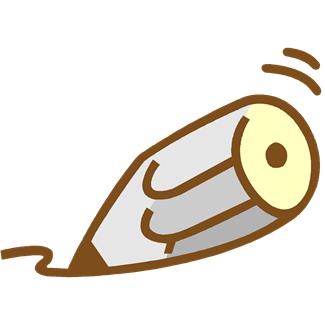 Un texte d’opinion se divise en trois parties bien distinctes : l’introduction, le développement et la conclusion. Chacune de ces parties contient des éléments bien précis et il faut en tenir compte quand on rédige le plan de son texte.  IntroductionLe sujet amené, le sujet posé, ton opinion et le sujet divisé ne forment qu’un paragraphe qu’on appelle l’introduction du texteLE SUJET AMENÉC’est la présentation du sujet en une ou deux phrases.LE SUJET POSÉC’est exposer, ordinairement sous la forme d’une question, le problème qui sera traité dans le texte.TON OPINION SUR LE SUJETTu dois dire ce que tu penses du problème.LE SUJET DIVISÉ		Tu présentes les deux ou trois aspects que tu parleras dans ton texte.                                            LE DÉVELOPPEMENTChacun des aspects représente une idée principale et il doit prendre la forme d’un paragraphe. En plus, il est normal que chacun de ces paragraphes débute par un marqueur d’étape pour rendre la structure du texte plus évidente au lecteur.Le premier paragraphe (aspect)Tu écris d’abord un marqueur d’étape (premièrement, en premier lieu, d’abord, tout d’abord, à priori, d’une part…) et tu donnes ton opinion sur l’aspect que tu parleras. Ensuite, tu livres ton argument et tes exemples qui prouveront que tu as raison d’avoir cette opinion.Le deuxième paragraphe (aspect)Pour ce second aspect, tu procèdes de la même manière que pour le premier. Tu emploies d’abord un marqueur d’étape (deuxièmement, ensuite, en second lieu, d’autre part…) et tu donnes ton opinion sur ce second aspect. Ensuite, tu écris ton argument et tes exemples qui prouvent que tu as raison de penser ainsi.Le troisième paragraphe (aspect) (si tu as besoin)Pour troisième paragraphe, tu procèdes de la même manière que pour les deux premiers. Tu emploies d’abord un marqueur d’étape (troisièmement, ensuite, d’autre part…) et tu donnes ton opinion sur ce troisième aspect. Ensuite, tu écris ton argument et tes exemples qui prouvent que tu as raison de penser ainsi.                                            LA CONCLUSION La conclusionLa conclusion est formée d’un marqueur de conclusion, d’un rappel de tes meilleurs arguments, de ton opinion sur le problème de même que d’une ouverture (suggestion ou souhait) pour régler ce dernier. Toutes ces parties doivent être regroupées dans un paragraphe.UN MARQUEUR DE CONCLUSION Enfin, en somme, pour finir, pour terminer, en conclusion, bref, donc, finalement, à la fin TON OPINION SUR LE PROBLÈME/RAISONSIl est nécessaire que tu rappelles ton opinion et tes raisons.LE SUJET DIVISÉL’ouverture est une suggestion ou un souhait que tu formules pour résoudre le problème.